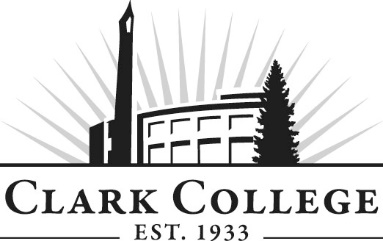 WORKER RETRAINING ADVISORY COMMITTEE - MINUTESTuesday, January 28th, 2020 * 11.30-1.00pmGaiser Hall 213Members Present: Narek Daniyelyan (Committee Chair), Workforce SW WA; Mark Maggiora, Americans Building Community; Monica Santos-Pinacho, CREDC; Michelle Thor, Columbia Credit Union; David Woodlock, HP Inc;Members Absent: Scott Bailey, ESD; Travis Elmore, WA State Nurses Association, Catherine Erickson, Columbia Machine; Natalie Pacholl, SEH America; Jay Schmidt, Silicon Forest Electronics; Guests: Holly Hanson, Clark County Food System Council;    Clark College: Genevieve Howard, Interim Associate Vice President of Instruction; Rebecca Kleiva, Financial Aid; ; François Wevers, ECD; Armetta Burney, Interim Dean - WPTE; Terri Kaufman, Enrollment Services; SueAnn McWatters, Program Specialist ________________________________________________________________________Narek Daniyelyan called the meeting to order at 11:39pm and introductions were made.  MINUTES OF THE PREVIOUS MEETINGThe minutes of April 9th, 2019 were presented for approval. Travis made a motion to approve; Michelle seconded; and was passed unanimously. NEXT MEETING DATEThe committee will meet again on Tuesday, May 26th, at 11:30am    OFFICE OF INSTRUCTION ANNOUNCEMENTSGenevieve Howard made the following announcements: The college implemented ctcLink and replaced the legacy technology system. So far, Spokane, Tacoma and Clark are the only colleges that have made the shift. A few other colleges will move again in March. There have been a few challenges, but we are figuring them out and working through them. It will benefit students because they will have only one student ID and be more interconnected through the system. There is also some better functionality. The college is currently in the middle of a Presidential search. Three candidates have come to campus to interview; one from New York, one from Arizona, and one from PCC Cascadia campus. Hopefully, there will be a final announcement in the next 3-4 weeks. The interim President Sandra Fowler-Hill has been doing a great job, but there will be some other shifts. There was a recent faculty strike. It will not negatively impact students. Guided Pathways work continues. The hope is to have student facing program pathways up and for use by spring quarter so that it will help impact summer and fall registration. The Instructional Council is doing deep dives into the program maps. Genevieve Howard is currently working on a comprehensive program pathway to help implement program creation. Mark Maggiora asked about how it links to the online scope as his business is going along that same type of path. REBECCA KLEIVA – STUDENTS AND PROGRAMRebecca Kleiva stated that there are currently 209 students registered for winter term. Reporting has been a challenge with the system switch. They are working with a budget of about $300k for the year. They are trying to leverage other funding through financial aid office as well as a stipend from the college. This keeps students in school when they continue to receive financial aid help. The college is sitting well with the projected FTEs. The program continues to reach out to students at for 4 years after they leave to try and help them finish. One of the challenges has been the lack of short term trainings (in-house). The program does collaborate with Workforce as well as WorkSource when it works for the student. We try to make sure that they complete in a timely fashion as well as. There has been a larger amount from Trade Act for industries for welding and mechatronics. Mark Maggiora asked about inflow from the private sector or if there is any? Genevieve spoke on Armetta Burney creating a proposal to partner with the High Tech Council and mechatronics so that there is funding to increase capacity and equipment. The college is trying to partner with the industry so that the workforce is getting increased training while also limiting out of pocket dollars from the students. Armetta Burney spoke on the Vigor partnership. They are very interested in pipe welding. The college is in the process of developing a short term certificate that meets the business’ need specifically. They are going to design a class time that will fit their employee’s schedule. We are going to provide training for their current employees while they are also very interested in hiring our students. Student affairs has started an initiative working with strategies to target those adult workers that have previous credits to get them back into the college. Rebecca Kleiva stated that almost all of the students in the program do have previous credits. Narek Daniyelyan reported that they are hearing the same thing from the business/industry side. They want the short term training to upscale their workforce as well as increase recruitment and opportunities into their industries. Monica Santos-Pinacho commented on the importance of these types of partnerships. The college working specifically to meet the needs of the employees is very important. Companies can provide a tuition reimbursement, however it is very difficult to change their schedule in manufacturing. Mark Maggiora explained that BIA is trying to help the industry form more partnerships like this. WRT UPDATES AND PERKINS DISCUSSIONGenevieve Howard explained that Worker Retraining and Perkins fall under her scope. Worker Retraining funding is given to some programs and roles, but most of it is given to the students to help them complete. Both are CTE focused, are rather large parts of money, and are based on our FTEs. Perkins legislation drastically changed. The college will typically get a dollar amount of WRT $$ and then we have to figure out what we are going to fund for the grant money. Perkins is similar, however they are requiring that every institution that receives funding has to complete a CLNA (Comprehensive Local Needs Assessment). There are five components: evaluation of student performance (who’s participating, who’s completing, and who’s not and how is your institution going to help them?), are your programs healthy? Do you have healthy enrollments? Do you have the ability the fund the equipment to teach this?, evaluation of progress towards implementation of CTE and programs of study (guided pathways, what’s the pipeline?), description of educator recruitment, retention (how are we recruiting our faculty, do they represent our students/community? Are we being mindful?, need the 5th. The CLNA is what your current state, desired, and how will you measure it? This will drive the actual creation of the grant. These would help the funding sources in aligning these two grants. Genevieve explained to the committee how distributing the money works. The intent is to make this more thoughtful and coordinated. This will help improve equity of completion and the students coming to us as well as maintain the quality of our programs. The goal is in spring to give an update of where we are at and then engage with the advisory committee in how this can change in the future. What data sources are we not considering and providing other suggestions. Narek Daniyelyan stated that the k12 schools are very much considering and looking at these alternative education opportunities. This will eventually work well with the college so that the pipeline is continuous and smooth. Mark Maggiora made a motion for Genevieve Howard to bring her work for her CLNA work and how it integrates with pathways into the worker retraining advisory committee. Action Item: SueAnn will include the vote to add in the Perkins CLNA to the committee and start to align Worker Retraining and Perkins grant funds Monica spoke on c4 hired a consultant and so their businesses are being pulled in to help vet some of these changes and discussions. Narek Daniyelyan explained that industry need isn’t that people NEED to have a four year degree, however on the other side education is pushing that. The federal level is hearing the need from industry that you don’t need to have that, but these CTE opportunities are just as valuable for these students. These pathways are just as beneficial for the businesses and industry. PROGRAM MIXThere has been a reduction of BTEC and CADD. Genevieve spoke on the CTE programs and went through the in demand and neutral. The program didn’t decide the students. Rebecca stated that some of it came from data enrollment. The information is available, but not available in this format. We are also implementing a more robust viability explanation so that if a struggling, the college won’t have to wait. We can step in and adjust things around. This will help find more ways to be flexible and responsive. When the committee meets in May, we can give an update on the plans and approved and then go more in depth. WSW hired a workforce analyst. INDUSTRY AND COMMUNITY UPDATESMark Maggiora stated that the Learn initiative is very focused on the Earn-and-Learn Model. Career Connect is weaving together the top institutions with the grass root programs. He is also very excited to see how BIA implements their new strategies of working between the schools and businesses. David Woodlock stated that HP bought some new land to build a new campus. They currently share with PeaceHealth. The business is turning more into a software office rather than a hardware office. Monica Santos-Pinacho is at her first meeting. From an industry perspective, a key factor in working with c4 is making sure that they are aligning properly with the proper sectors. She would be happy to participate and provide any other information. The trade sector is very important as well as the need to hire. She believes the need is only going to continue to grow. As boomers leave the workplace, the need for talent is very much needed. Michelle Thor stated that there’s been huge requests for entrepreneurial loans. So they are trying to provide more information about what it is they need to get the process going. Narek agreed that the biggest goal is to see equitable opportunities continue to grow and be available for the students and those interested. The meeting was adjourned at 12:47pm. Prepared by SueAnn McWatters